La roche sédimentaireExp2.9SciencePrésenté a Daniel BlaisPar Jérémy LessardMSI2École secondaire Veilleux24 octobre 2017Observation : Je vois qu’il y a des roches (8) sur la table.But : Identifier parmi quelque roche de la roche sédimentaire.Interrogation : je crois qu’il va falloir trouver parmi quelque roche une roche sédentaire ?Hypothèse : je crois que les roche sédentaires son les roche numéro 71 et le numéro 73.Matériel : Microscope et inconnues # 51, 53, 55, 71, 73, 84 et 85 .Manipulation : J’ai regardé s’il y a des roches sans petit brillant.La roche sédentaire Analyse : les deux seul roche sédentaire son la roche 71 et la roche 73Conclusion : mon hypothèse est vrai, les deux roche sédentaire son vraiment, la roche 71 et la roche 73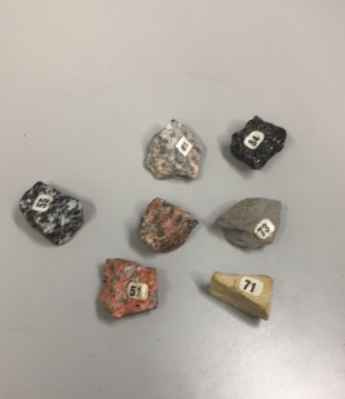 inconnuespropriétés#51Pas  sédimentaire#53Pas sédimentaire#55Pas sédimentaire#71sédimentaire#73 sédimentaire#84Pas sédimentaire#85Pas sédimentaire